Общие сведения Муниципальное автономное дошкольное образовательное учреждение «Детский сад № 26»Тип ОУ дошкольное__Юридический адрес: г.Лысьва,ул.Гайдара, 25Фактический адрес ОУ: Ул.Гайдара, 25; ул.Энгельса, 29; ул. Ленина, 47; п.Невидимка, ул.Больничная, 3. Руководители ОУ:Директор Долгих Наталья Петровна       __3-03-01(фамилия, имя, отчество)  (телефон)Заместитель директора по АХЧ Шушалыкова Ольга Валентиновна_3-02-91(фамилия, имя, отчество)  (телефон)Заместитель директорапо ВМР (ул. Гайдара, 25)  _Атняшева Ирина Владимировна 3-02-92(фамилия, имя, отчество)  (телефон)Старший воспитатель(ул. Энгельса, 29)  Кузнецова Ирина Владимировна 3-02-50(фамилия, имя, отчество)  (телефон)Старший воспитатель(ул. Ленина, 47)  Носкова Анастасия Геннадьевна 3-02-60(фамилия, имя, отчество)  (телефон)Старший воспитатель(п. Невидимка, ул. Больничная, 3)  Омышева Ольга Радиковна 5-81-05(фамилия, имя, отчество)  (телефон)Ответственныеработникимуниципального органаобразования            ___заместитель начальника Управления____   _Столбов А.Н__________(должность)                          (фамилия, имя, отчество)                                            ________________6-16-71__________________________(телефон)Ответственные работники за мероприятия по профилактикедетского травматизма            ___зам.по ВМР___________   _Атняшева И.В..____(должность)                     (фамилия, имя, отчество)________________3-02-92________________________(телефон)Ответственные работники за мероприятия по профилактикедетского травматизма            ___ст. воспитатель___Кузнецова И.В.____(должность)         (фамилия, имя, отчество)________________3-02-50________________________(телефон)Ответственные работники за мероприятия по профилактикедетского травматизма            ___ст. воспитатель___Носкова А.Г.____(должность)         (фамилия, имя, отчество)________________3-02-60________________________(телефон)Ответственные работники за мероприятия по профилактикедетского травматизма            ___ст. воспитатель___Омышева О.Р.____(должность)         (фамилия, имя, отчество)________________5-81-05________________________(телефон)Количество учащихся общее________________506_________________________Наличие уголка по БДД в каждой группе имеются наглядные материалы(если имеется, указать место расположения)Ответственный от Госавтоинспекции          __инспектор по пропаганде БДД __   _Иутин А.Н.____(должность)                     (фамилия, имя, отчество)                                                 _______8-950-447-05-66________________________(телефон)Ответственныеот Госавтоинспекцииза мероприятия по профилактике детского травматизма                                                     __Уразаев А.Г. __   _ул.Гайдара, 25____	(должность)          (место объекта)                                           __Зернин А.А.__     _ул. Энгельса, 29____	(должность)          (место объекта)                                           __Евдокимов И.В. __     _ул. Ленина, 47____	(должность)          (место объекта)Иутин А.Н. __    п.Невидимка, ул. Больничная, 3	(должность)          (место объекта)Телефоны оперативных служб:Полиция- 02,102Пожарная 01,101МЧС 2-91-11Скорая помощь 03,103СодержаниеПлан-схемыДОУ.район расположенияДОУ,пути движения транспортных средств и детей (учеников, обучающихся);пути движения транспортных средств к местам разгрузки/погрузки и рекомендуемых безопасных путей передвижения детей по территории образовательного учреждения.Организация работы по профилактике детского дорожно-транспортного травматизма2.1.Нормативные документы по организации работы по предупреждению детского дорожно-транспортного травматизма.2.2.Система мер по профилактике детского дорожно-транспортного травматизма.2.3.Основные направления дошкольной программы по БДДТ на 2021-2022гг.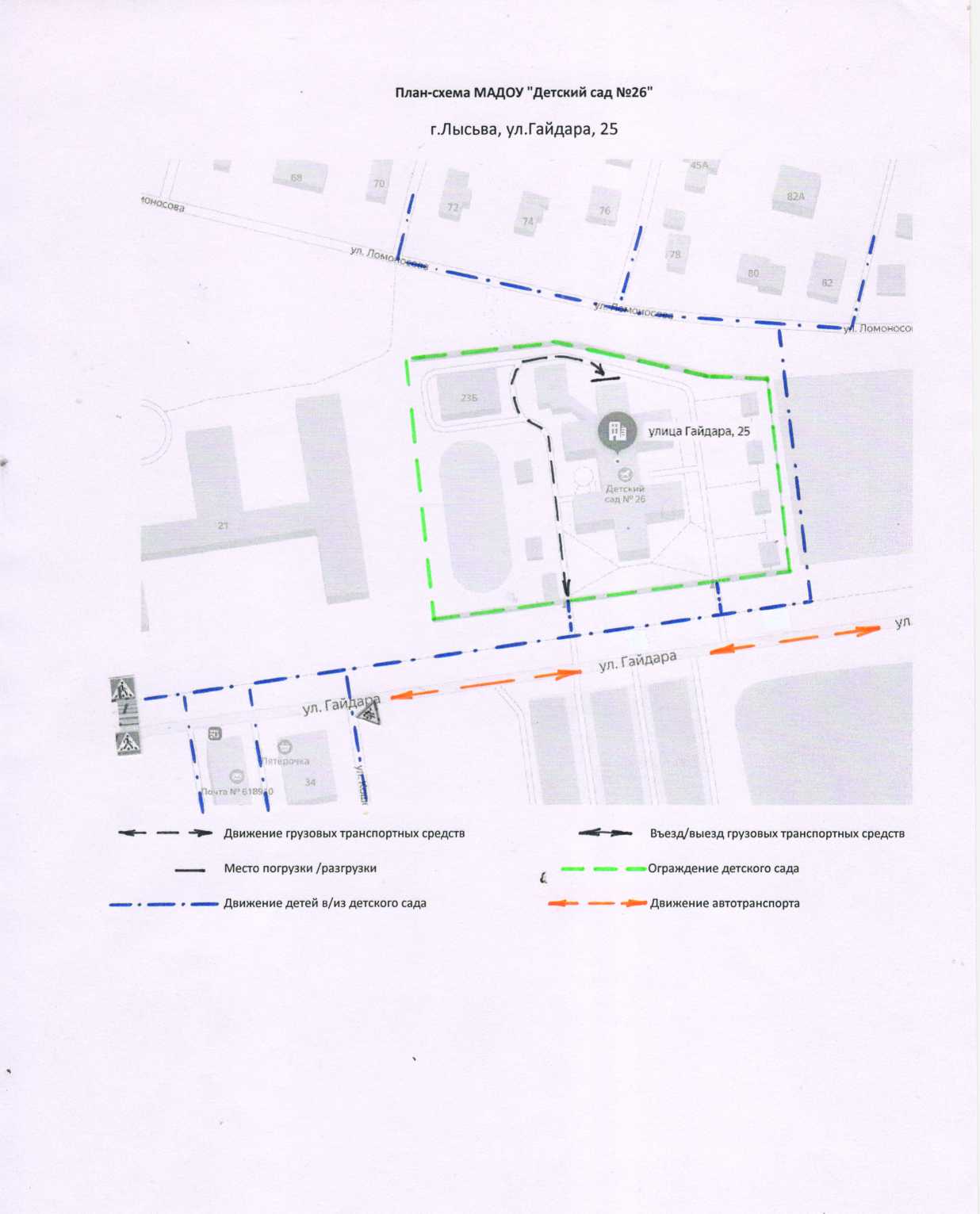 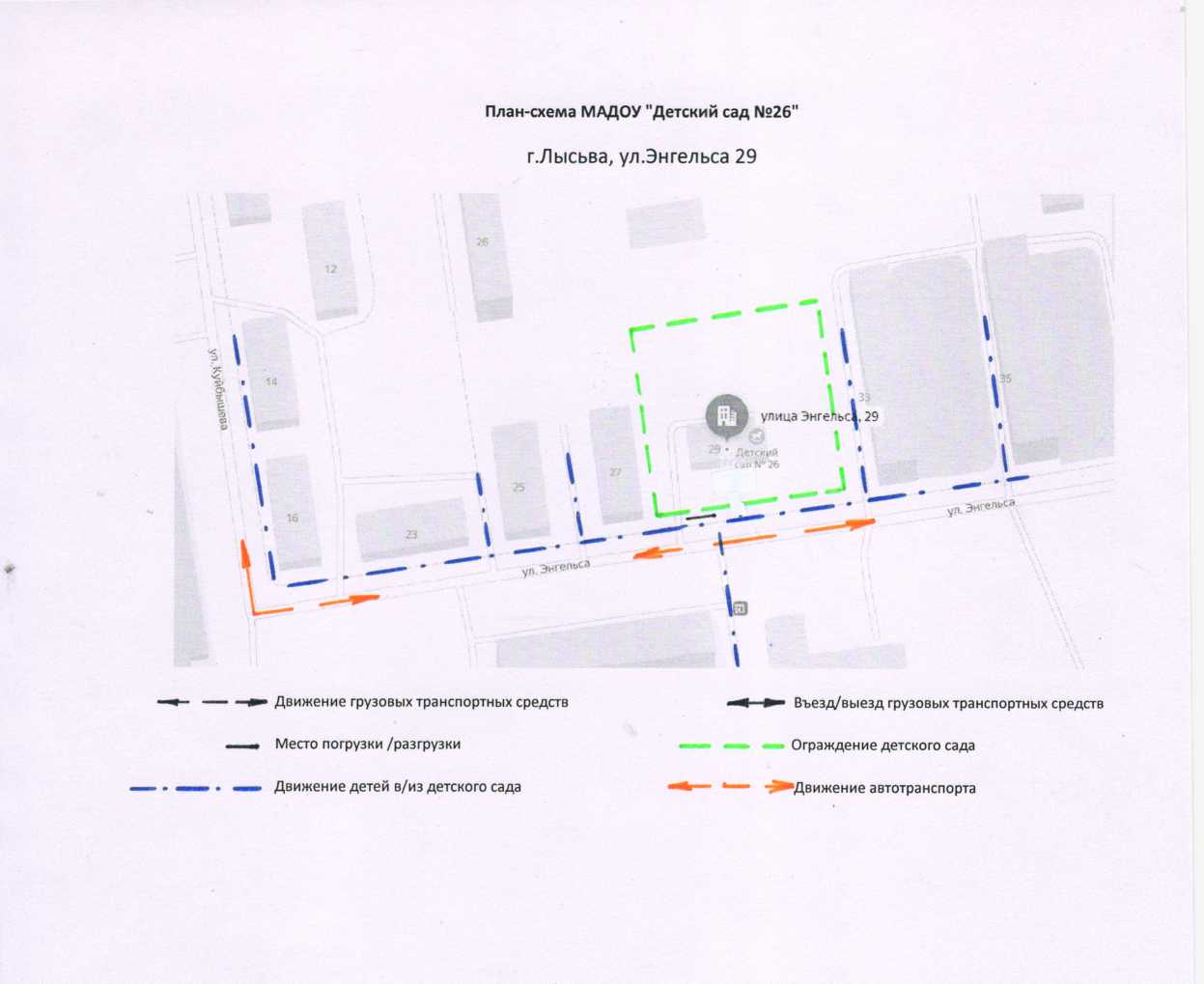 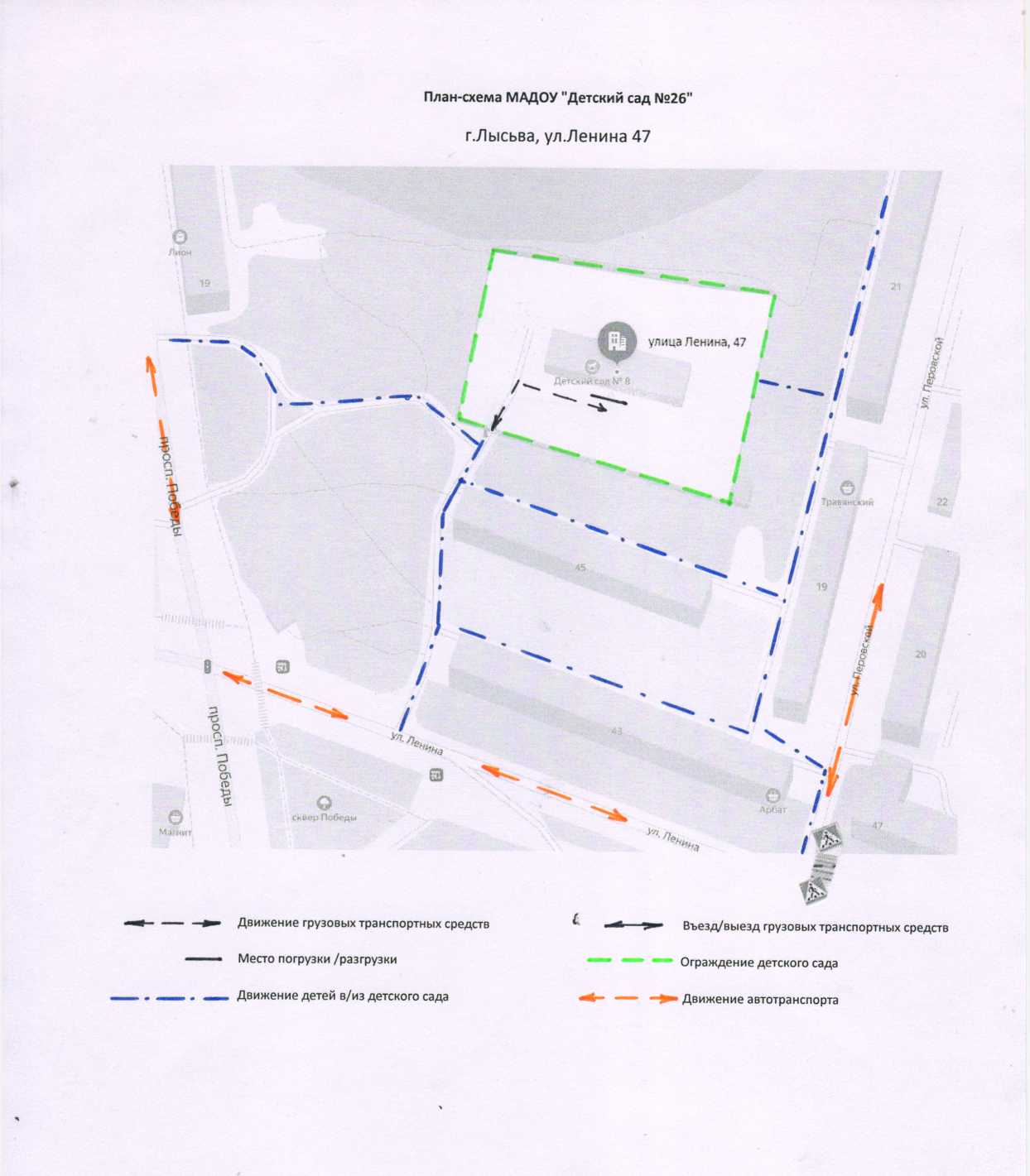 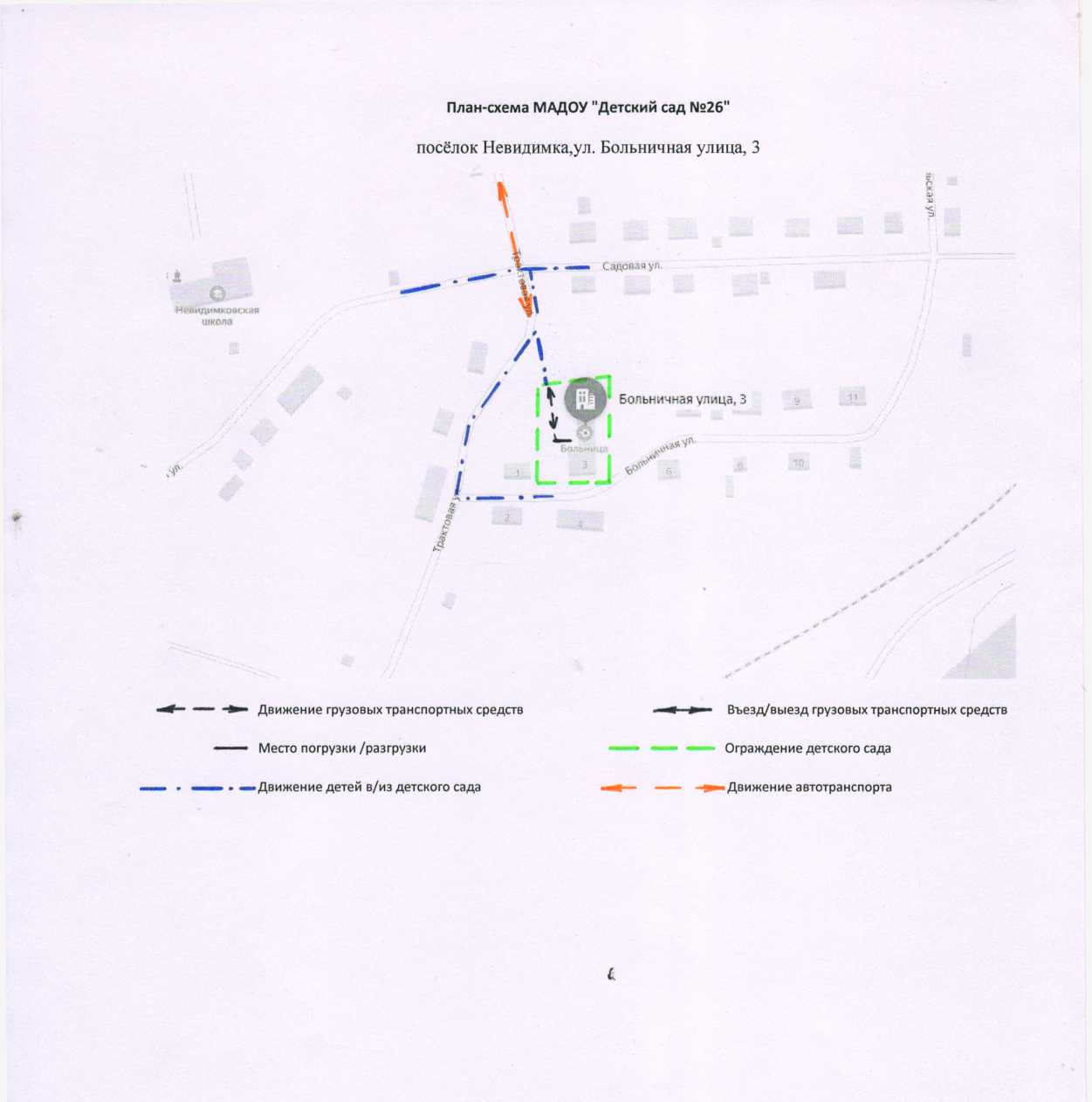 II. Организация работы по профилактике детского дорожно-транспортного травматизмаЖизнь и здоровье человека являются наивысшей ценностью. Государство берёт на себя ответственность за защиту, охрану и обеспечение безопасности жизнедеятельности человека. Одной из составляющих общей безопасности является дорожная безопасность. И именно дорожная безопасность, как показывает статистика, является в настоящее время наиболее проблемной. Особенно тревожно то, что в дорожно-транспортных происшествиях гибнут и получают травмы дети, подчас и дошкольного возраста. И как мы понимаем, в этих случаях (независимо от того, какое решение примут следственные органы) виноваты взрослые.Субъектами, осуществляющими деятельность по профилактике детского дорожно-транспортного травматизма, являются: подразделения Госавтоинспекции, средства массовой информации, общественные объединения, деятельность которых связана с дорожным движением, а также дошкольные и иные образовательные учреждения.В воспитательном процессе МАДОУ выделена образовательная область "Безопасность", которая включает в себя задачу по передаче детям знаний о правилах безопасности дорожного движения в качестве пешехода и пассажира транспортного средства.Для достижения поставленной задачи главная роль отводится педагогам и родителям. От того, насколько сами они будут подготовленными, очень многое зависит. Так, взрослые должны знать:правила дорожного движения, относящиеся к движению пешеходов, велосипедистов, перевозке пассажиров;основные дорожные знаки, касающиеся участников дорожного движения;сигналы светофора, регулировщика;требования безопасности при перевозке групп детей автобусами, при движении колонной.Одновременно необходимо знать и возможные формы обучения детей дошкольного возраста, с учётом их психофизиологических особенностей. Взрослые должны помнить, что обучение правилам дорожного движения должно быть:постоянным (лучше частые короткие занятия с ребёнком, чем продолжительные, но редкие);конкретным (необходимо сосредоточить внимание ребёнка на действиях в условиях реального движения);направленным на привитие безопасных способов поведения на дороге, а не только запоминанию правил дорожного движения;применимым к ближайшему окружению.В детском саду педагоги прилагают много усилий для того, чтобы помочь ребёнку овладеть правилами дорожного движения, подготовить его к школьному периоду жизни, а именно: самостоятельно пользоваться правилами безопасного передвижения, начиная с территории своего микрорайона.Одним из самых надёжных способов формирования у дошкольника безопасного поведения на дорогах является беседы, рассматривание ситуаций и их обсуждение, наблюдение дорожных ситуаций на целевых прогулках, а также:рассматривание иллюстраций, картин;моделирование дорожных ситуаций;обучающие и развивающие игры;изготовление с детьми атрибутов и игрушек для занятий по теме дорожной безопасности;художественно-творческая деятельность детей и др.        Для организации в МАДОУ таких форм работы с детьми создаётся соответствующая развивающая предметно-пространственная среда. Кроме этого, в развивающей среде используются:макет улицы с транспортными средствами (со средней группы);схема маршрута безопасного движения в детский сад;наглядно-иллюстративный материал;обучающие и развивающие игры;атрибуты для сюжетно-ролевых игр с дорожной тематикой;детская художественная литература;картотека стихов, загадок, считалок, поговорок, пословиц;В МАДОУ в целях пропаганды безопасности дорожного движения и профилактики детского дорожно-транспортного травматизма оформлены информационные "Уголок безопасности". Материалы, представленные на стендах, включают в себя следующее содержание:Приказ  директора МАДОУ о назначении лица, ответственного за  работу по профилактике детского дорожно-транспортного травматизма.План работы ДОУ по профилактике детского дорожно-транспортного травматизма. наглядная информация на стендах для родителей, в папках-передвижках;родительские собрания, беседы с участием педагогов;совместные праздники и развлечения.2.1.Нормативные документы по организации работы по предупреждению детского дорожно-транспортного травматизмаПриказ  директора МАДОУ о назначении лица, ответственного за  работу по профилактике детского дорожно-транспортного травматизма.Инструкция по безопасному движению работников.Инструкция по предупреждению детского дорожного травматизма.Инструкция по технике безопасности проведения пешеходных экскурсий.Система работы педагогического коллектива по профилактике детского дорожно-транспортного травматизмаСистема мер по профилактике детского дорожно-транспортного травматизма1.1 Образовательная деятельность- проведение непосредственно образовательной деятельности и бесед с детьми по  правилам дорожного движения;- чтение детских художественных произведений, заучивание стихотворений о правилах дорожного движения;- рассматривание картин, иллюстраций;- проведение целевых прогулок и экскурсий;- проведение игр разного вида (сюжетно - ролевые, дидактические, настольно-печатные, подвижные и др.);- проведение «минуток безопасности» по БДД;- включение темы «Дорожная безопасность» в календарное планирование непосредственно образовательной деятельности педагогов-специалистов;- организация развлечений и праздников по ПДД;- участие в проведении месячников безопасности (по плану Управления образования)1.2 Информационное и материально-техническое обеспечение- методическая и справочная литература по правилам дорожного движения;- размещение стендов по БДД в фойе образовательного учреждения и в информационных уголках для родителей;- оформление схем безопасных маршрутов по всем зданиям  МАДОУ «Детский сад № 26»;- оснащение центров безопасного движения в групповых помещениях;- наличие безопасных маршрутов движения  «Дом -  детский сад» в микрорайоне, где находится детский сад;- инструктаж воспитателей;1.3 Работа с родителями- обсуждение вопросов БДД на родительских собраниях;- оформление наглядной информации по профилактике и предупреждению ДДТТ (памятки, листовки, буклеты, бюллетени, консультации и др.)1.4 Контроль со стороны администрации- обсуждение вопросов по профилактике и предупреждению ДДТТ на совещаниях при руководителе, педагогических советах;- проведение оперативного контроля по изучению ПДД (по годовому плану);2.3. Основные направлениядошкольной программы по БДДТ на  2021-2022 г.Цели и задачи программы1.Сохранение жизни и здоровья детей.
2. Создание необходимых условий для обеспечения непрерывного воспитательного процесса в области безопасности дорожного движения.
3. Создание у детей стереотипов безопасного поведения на улице.
4. Обучение основам транспортной культуры.
Ожидаемый результат- Совершенствование профилактической работы по ПДД в детском саду;
- формирование навыков правильного поведения детей;
7. План работы по теме «Профилактика детского дорожно-транспортного травматизма, воспитание навыков безопасного поведения на улицах и дорогах»на 2021-2022 учебный год в МАДОУ «Детский сад № 26»		Лист замечаний и предложений.						№Наименование мероприятийСрок исполненияОтветственный  за исполнениеОтметка об исполненииОрганизационная работаОрганизационная работаОрганизационная работаОрганизационная работаОрганизационная работа1Утверждение плана работы  по профилактике  ДДТТ на 2021-2022 учебный годавгуст, 2021Долгих Н.П.2Обновление и дополнение Паспорта дорожной безопасности и схемы безопасных подходов.сентябрь, 2021Атняшева И.В.3Пополнение групп методической, детской литературой, наглядными пособиямив течение годаКузнецова И.В.Носкова  А.Г.4Издание приказа о назначении ответственного лица  по профилактической работе по предупреждению детского  дорожно-транспортного травматизма  в 2021-2022 учебном году        сентябрь, 2021Долгих Н.П.5Обновление  игровой дорожной  разметки на территории МАДОУмай, 2022Шушалыкова О.В.Методическая работаМетодическая работаМетодическая работаМетодическая работаМетодическая работа1.Инструктажи по предупреждению ДДТТЕжегодно – сентябрь, март, июнь; при проведении экскурсий и др. мероприятийАтняшева И.В.2.Выставка и обзор методической литературы по основам безопасности дорожного движения сентябрь, 2021Атняшева И.В.Кузнецова И.В.Носкова  А.Г.3.Консультации:«Целевые прогулки как форма профилактики детского дорожно-транспортного травматизма» «Психофизиологические  особенности  дошкольников и их поведение на дороге»«Организация изучения правил дорожного движения с детьми в летний оздоровительный период»сентябрь, 2021январь, 2022май, 2022 Атняшева И.В.Кузнецова И.В.Носкова  А.Г.4.Участие в движении ЮИД Лысьвенского городского округав течение годаАтняшева И.В. Кузнецова И.В.Носкова  А.Г.Работа с родителямиРабота с родителямиРабота с родителямиРабота с родителямиРабота с родителями1Включение вопросов по ПДД в повестку родительских собранийв течение годаКузнецова И.В.Носкова  А.Г.Атняшева И.В.2Привлечение родителей к разработке схем безопасных маршрутов движения детей «Дом - детский сад», в которых отображаются «опасные» места на дорогах.сентябрь, 2021Атняшева И.В. Кузнецова И.В.Носкова  А.Г.3Проведение консультаций, разработка рекомендаций, памяток, оформление папок-передвижек по ПДДв течение годаКузнецова И.В.Носкова  А.Г.Атняшева И.В.4Привлечение родителей к участию в мероприятиях по ЮИДапрель, 2022Атняшева И.В. Кузнецова И.В.Носкова  А.Г.5Публикация материалов для родителей на сайте МАДОУ в течение годаАтняшева И.В.Взаимодействие с ГИБДДВзаимодействие с ГИБДДВзаимодействие с ГИБДДВзаимодействие с ГИБДДВзаимодействие с ГИБДД1Привлечение сотрудников ГИБДД к массовым мероприятиям, родительским собраниямсентябрь, 2021Атняшева И.В.2Участие в конкурсах, викторинах, акциях и др. мероприятиях, организованных отделом ГИБДД  постоянноАтняшева И.В.Привлечение родителей к движению ЮИД Лысьвенского городского округав течение годаАтняшева И.В.